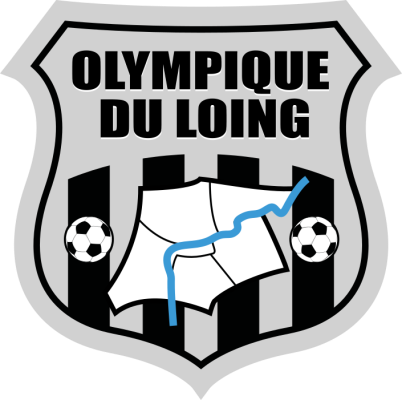 Adresse : 
Caron Patrick
37 rue Murger
77780 Bourron Marlotte
Tel : 06 77 73 50 97
                                                                                                                Le : 20/02/2024                                                      Stage de football Olympique du loing
L’Olympique du Loing  organise un stage de football lundi 8 au vendredi 12 avril 2024 sur les installations du stade de Bourron
Au programme : Football – Piscine – Laser Game
Ce stage s’adresse aux enfants des catégories U8 (2016) à U13 (2011).
Le nombre de stagiaires est limité à 35 enfants 
La participation s’élève à 95€ , repas compris, pour les enfants licenciés au club et 110€ pour les enfants extérieurs au club
Chèque à l’ordre d’Olympique du Loing ( possibilité de payer en plusieurs fois)
Une tenue de footballeur ainsi qu’un ballon sera fourni à chaque stagiaire.
Le stage sera encadré par des éducateurs diplômés fédéraux.
Pour de plus amples renseignements vous pouvez contacter le 06 77 73 50 97
 __________________________________________________________________________________                                                          Bulletin d’inscriptionNOM :                                          PRENOM :N° TEL  Parents :   06 /       /         /         /                TEL :  06 /        /         /         /     TAILLE en cm (important) :    1 m  ……….          Pointure : ………….CATEGORIE OU AGE :       U8 /U9      U10/U11    U12/U13       AGE : …….. ANSChèque à l’ordre de :   OLympique du Loing
: Possibilité de paiement par chèques vacances ou coupons sports
 Bulletin à remettre à : Educateur ou par Courrier (adresse en haut)               DATE  LIMITE  INSCRIPTION :   20 Mars 2024    Dernier délaiRemplir  obligatoirement l’ensemble du bulletin d’inscription
